Auswertung Ernährungstagebuch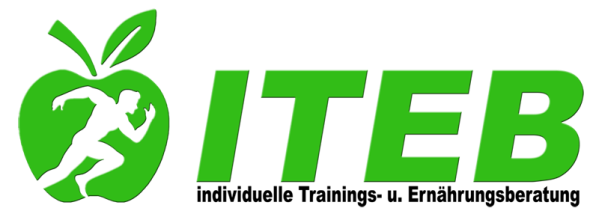 Datum: ____________ x   Arbeitstag    freier Tag    UrlaubName:  ____________________________UhrzeitOrtEssen / MengeGetränkeEiweißKHZuckerBall.Fettges.Kcal.Frühstück6:40zuhauseFrühstück6:40zuhauseFrühstück6:40zuhauseFrühstück6:40zuhauseFrühstück6:40zuhausezwischendurchzwischendurchzwischendurchMittagessen11:00SchuleMittagessen11:00SchuleMittagessen11:00SchuleMittagessen11:00SchuleMittagessen11:00Schulezwischendurch14:15Schulezwischendurch14:15Schulezwischendurch14:15SchuleAbendessen15:25zuhauseAbendessen15:25zuhauseAbendessen15:25zuhauseAbendessen15:25zuhauseAbendessen15:25zuhausespäter19:15zuhausespäter19:15zuhausespäter19:15zuhausespäter19:15zuhausespäter19:15zuhauseErgebnisKalorienbilanzEiweiß zu jeder Mahlzeit (Muskulatur)Kalorienfreie Flüssigkeitsmenge Zusammensetzung Fette insb. Omega 3Essenspausen 4-5h (Insulin)Gemüse u. Obst zu jeder Mahlzeit (Mikronährstoffe)KH-Quellen/Zucker (Insulin)Ballaststoffe 30g (Darm)